Press release:We have some exciting news to share....We have been awarded a grant of £22,785 by The Foodbank Fund #foodbankfund from Julia and Hans RausingThis award will help us to continue the food work that we do within our communities of both Nottinghamshire and Derbyshire. This includes us continuing to provide Food bags at the pop-up hubs, Communitea's that bring residents of the community together for a social eating event, the warm space that we provide, community cafe on site and lots more.Julia and Hans Rausing said: “We are pleased to support Rhubarb Farm CIC in Langwith.The funding applications we received highlighted the emergency crisis foodbanks are facing across the country.“The Foodbank Fund was created to alleviate some of the pressure’s foodbanks are facing with increased demand and the associated costs.  We hope that those who are able will also consider giving generously to support their local foodbanks, which are a valued lifeline to many.”
About Julia and Hans RausingThe Julia and Hans Rausing Trust is an independent grant-making charitable fund supporting organisations and charities within the UK.The Trust exists to realise the philanthropy of Hans Rausing and Julia Rausing.Since its formation, it has provided over 1,000 grants totalling more than £330 million. Funding is given to organisations working within three main areas: Health and Wellbeing; Welfare and Education; and Arts and Culture.By supporting charitable initiatives within these areas, the Trust aims to foster a healthy society that gives care to those in need, provides opportunity for all, and offers inspiring cultural engagement.#foodbankfund #foodbankfund #jhrtrust #juliaandhansrausing #juliaandhansrausingtrust #juliaandhansrausingPlease include pictures below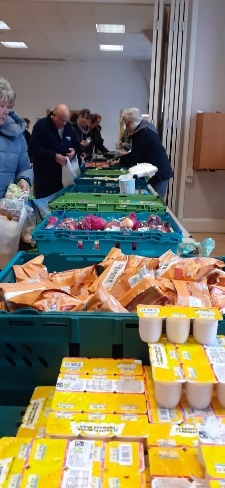 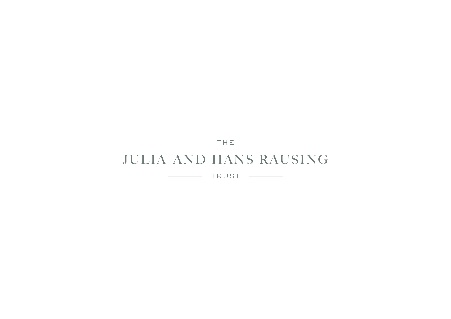 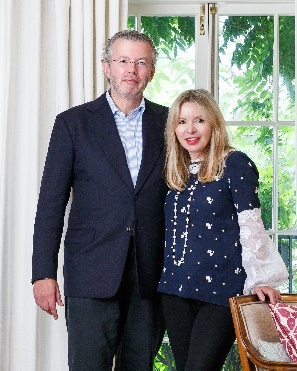 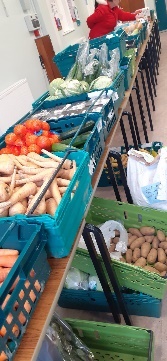 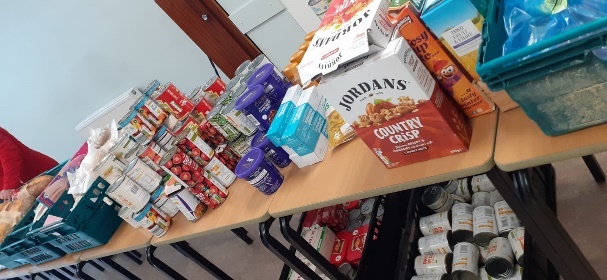 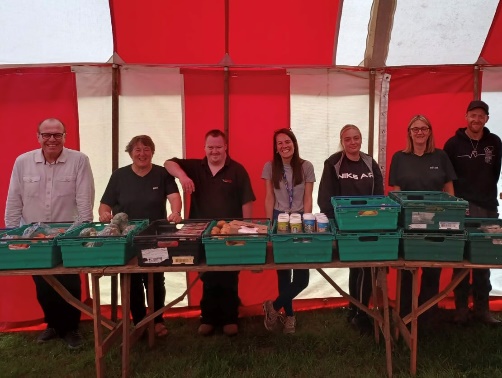 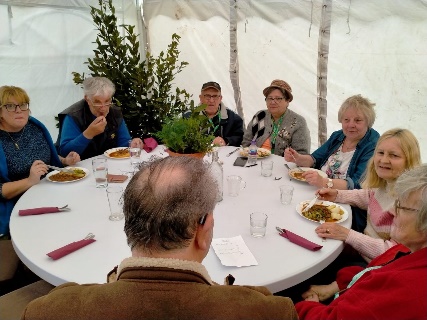 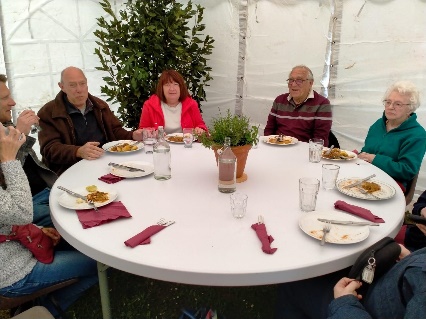 